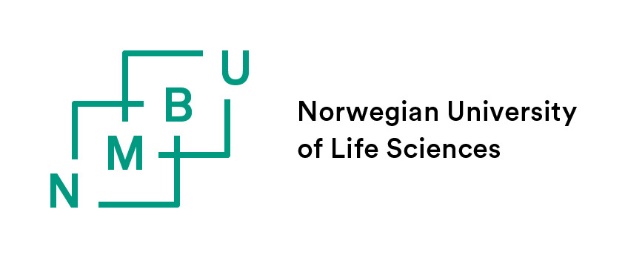 FORM 1.1.3	Education Plan for PhD candidate 
No later than six months after admission, an education plan shall be drawn up jointly by the PhD candidate and the supervisors. The education plan must satisfy the requirements stipulated in the current PhD degree regulations, and any detailed specifications from the faculty to which the PhD candidate is affiliated.  The education plan must be approved by the NMBU faculty.In need of significant changes to the original plan, a new education plan must be drawn up and submitted to the faculty for approval. Changes merely in required coursework must be applied for through Form 2.2, and the “Application for changes to the required coursework” must be approved by the faculty before start-up of course(s).PHD CANDIDATE:PROGRESS PLANThe progress plan should give an overview of the PhD education and is supposed to be used as basis for annual reporting to the faculty.  List in part A research related activities/milestones, for instance experimental work, data collection, analyses, seminars, thesis work, dissemination, academic contribution(s) to conferences. In part B, study/ research periods abroad.  In part C list courses or special syllabus that may be approved as required coursework. REQUIRED COURSEWORK Cf. Section 8 of the PhD regulations. The required coursework shall include courses at PhD or master’s degree level equivalent to 30-60 credits (ECTS), in accordance with more detailed specifications from the faculty. A course in research ethics and the philosophy of science giving a minimum of 5 credits shall be included in the required coursework. Elements to be included in the required coursework should not be older than two years on the PhD candidate’s start-up date, however, work that forms part of the veterinary diploma education and the veterinary studies research programme can be accepted. For external courses (courses offered by universities other than NMBU): 
Enclose a complete course description, including information on the examination and grading system. 
For special syllabus: 
Submit application/agreement on separate form, see http://www.nmbu.no/en/research/phd/coursework This education plan must be accompanied by the following attachments (if relevant): A complete project description (3-5 pages) containing the project’s background and goals, research questions (clearly stated) and methods (if this did not accompany the application for admission to the PhD programme)Course descriptions for courses arranged by other universities than NMBU and/or for special syllabus at NMBUAgreement for special syllabus (individual coursework) if this forms part of the education planSUBMISSION OF PLANAPPROVAL BY FACULTYLast name:First and middle name(s):Faculty:Programme:Main supervisor: Main supervisor: WORK DUTIES (appliccable Only when the contract period Is 4 years)WORK DUTIES (appliccable Only when the contract period Is 4 years)WORK DUTIES (appliccable Only when the contract period Is 4 years)Type of work duties:Share of total working hours:Work duties at (place of work):Teaching            Clinical work       %   %Other kind of work, please specify:ACTIVITIES/MILESTONESACTIVITIES/MILESTONESACTIVITIES/MILESTONESWill be carried throughWill be carried throughWill be carried throughStart-up seminarStart-up seminarStart-up seminarSpring   Autumn    Spring   Autumn    Spring   Autumn    Spring   Autumn    Spring   Autumn    Spring   Autumn    Spring   Autumn    Spring   Autumn    Spring   Autumn    Spring   Autumn    Spring   Autumn    Spring   Autumn    Spring   Autumn    Spring   Autumn    Spring   Autumn    Midway seminar /midway assessmentMidway seminar /midway assessmentMidway seminar /midway assessmentSpring   Autumn    Spring   Autumn    Spring   Autumn    Spring   Autumn    Spring   Autumn    Spring   Autumn    Spring   Autumn    Spring   Autumn    Spring   Autumn    Spring   Autumn    Spring   Autumn    Spring   Autumn    Spring   Autumn    Spring   Autumn    Spring   Autumn    Final seminarFinal seminarFinal seminarSpring   Autumn    Spring   Autumn    Spring   Autumn    Spring   Autumn    Spring   Autumn    Spring   Autumn    ABROAD EXCHANGE PERIODSABROAD EXCHANGE PERIODSABROAD EXCHANGE PERIODSABROAD EXCHANGE PERIODSABROAD EXCHANGE PERIODSABROAD EXCHANGE PERIODSInstitutionCountryObjectiveObjectivePeriod from - toPeriod from - toREQUIRED COURSEWORK REQUIRED COURSEWORK REQUIRED COURSEWORK REQUIRED COURSEWORK REQUIRED COURSEWORK REQUIRED COURSEWORK Course codeCourse nameInstitutionLevelExaminationSpring/AutumnYearCredits
(ECTS)PHI 401 or equiv.PhD      Master S   A    5PhD      Master S   A    PhD      Master S   A    PhD      Master S   A    PhD      Master S   A    PhD      Master S   A    PhD      Master S   A    PhD      Master S   A    Total credits Total credits Total credits Total credits Total credits 5,00Signature of PhD candidate:Plan 
submitted (date):Signature of main supervisor:Plan 
submitted (date):The Education Plan is approved by:Faculty responsible body or officialPlan 
approved (date):